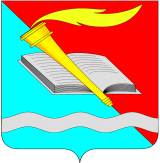  администрация Фурмановского  муниципального районаПОСТАНОВЛЕНИЕ 		                      от 15.05.2020                         № 349г.ФурмановО внесении изменений и дополнений в постановление администрации Фурмановского муниципального района от 01.04.2016 № 214 «Об утверждении административного регламента предоставления муниципальной услуги «Прием заявлений, постановка на учет и зачисление детей в образовательные организации, реализующие образовательную программу дошкольного образования (детские сады)»  В соответствии со статьей 16 Федерального закона от 06.10.2003 № 131-ФЗ «Об общих принципах организации органов местного самоуправления в Российской Федерации», Федеральным законом от 29.12.2012 № 273-ФЗ «Об образовании в Российской Федерации», Федеральным законом от 27.07.2010 № 210-ФЗ «Об организации предоставления государственных и муниципальных услуг»,п о с т а н о в л я е т :1. Внести в приложение 1 к постановлению администрации Фурмановского муниципального района от 01.04.2016 № 214 «Об утверждении административного регламента предоставления муниципальной услуги «Прием заявлений, постановка на учет и зачисление детей в образовательные организации, реализующие образовательную программу дошкольного образования (детские сады)» следующие изменения:1.1. В подпункте 1.1.1 раздела 1 «Общие положения» слова «от 1 года» заменить на «от 2 месяцев».1.2. Дополнить раздел 5 «Досудебный (внесудебный) порядок обжалования решений и действий (бездействия) образовательной организации, предоставляющего муниципальную услугу, а также его должностных лиц» пунктами 5.8, 5.9 следующего содержания:«5.8. В случае признания жалобы подлежащей удовлетворению в ответе заявителю дается информация о действиях, осуществляемых органом, предоставляющим муниципальную услугу, в целях незамедлительного устранения выявленных нарушений при оказании муниципальной услуги, а также приносятся извинения за доставленные неудобства и указывается информация о дальнейших действиях, которые необходимо совершить заявителю в целях получения муниципальной услуги.5.9. В случае признания жалобы не подлежащей удовлетворению в ответе заявителю даются аргументированные разъяснения о причинах принятого решения, а также информация о порядке обжалования принятого решения.».1.3. Подпункт 5.2.1 раздела 5 «Досудебный (внесудебный) порядок обжалования решений и действий (бездействия) образовательной организации, предоставляющего муниципальную услугу, а также его должностных лиц» абзацем шестым следующего содержания:«Жалоба на решения и действия (бездействие) должностных лиц, участвующих в оказании муниципальной услуги, за исключением начальника МУ отдела образования, может быть направлена по почте, с использованием информационно-телекоммуникационной сети «Интернет», официальных сайтов организаций, единого портала государственных и муниципальных услуг либо регионального портала государственных и муниципальных услуг, а также может быть принята при личном приеме заявителя.».2. Опубликовать постановление в Вестнике администрации Фурмановского муниципального района и Совета Фурмановского муниципального района.3. Постановление вступает в силу с момента официального опубликования.4. Контроль за выполнением постановления возложить на заместителя главы администрации Фурмановского муниципального района С.А.Окунева.Глава Фурмановскогомуниципального района                                                                  Р.А.СоловьевИ.Ю.Саломатина22353